NORTH VALLEYS CITIZEN ADVISORY BOARD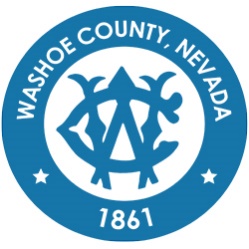 DRAFT MINUTES: Approval of these draft minutes, or any changes to the draft minutes, will be reflected in writing in the next meeting minutes and/or in the minutes of any future meeting where changes to these minutes are approved by the CAB. Minutes of the regular meeting of the North Valleys Citizen Advisory Board held on January 9, 2023 at 6:00 p.m. at North Valleys Library, 1075 N Hills Blvd. Reno, NV 89506CALL TO ORDER/ DETERMINATION OF QUORUM – Wendy Leonard, Teresa Aquila, William Robinson (via zoom), Derek Schoepf (via Zoom), Kelly Orr.PLEDGE OF ALLEGIANCE – the Pledge of Allegiance was recited. GENERAL PUBLIC COMMENT – Donna Clontz, NW Reno resident and Senior Advisory Committee Board Member for District 5, said she volunteers for senior programs and Nevada State. She said AAP does tax preparation in January for senior citizens. She said the Senior Center is the location for tax preparation appointments. She spoke about age-friendly programs. Mark Neumann said he represents District 3 on Senior Advisory Board. TRUCKEE MEADOWS FIRE PROTECTION DISTRICT – General community update [Non-Action Item]Battalion Chief Schum provided an update regarding the service calls they received for the past month. There were 226 incidents reported in Cold Springs and North Valleys. He said 6 were fires; 159 medical calls; 7 were hazardous; 46 were good intent calls; 8 false calls. He said this time of year. We see a lot of incidents of house fires due to chimneys, warming devices, candles, and overloaded circuits. Be cautious of those things. Remember to keep the generators outdoors to reduce carbon monoxide. Clear the ice dams from your gas meters. Let generators cool before refueling. Clear your walkway and apply ice melt. He said open burning is closed until March. He said we would resume the greenwaste program in March and April and the curbside chipping program. He said it's not too early to talk about wildfire season. We responded to the New Year's Eve snowstorm with additional resources to mitigate flooding. Mark Neumann asked about the Lemmon Valley fire station recycling tree limbs. Chief Schum said we partnered with KTMB, but that program has closed for now. COMMUNITY EMERGENCY RESPONSE TEAM (CERT) – WCSO Support Specialist - Citizen Corps Wade Campbell will give an overview of the CERT program, which provides a wide range of disaster preparedness and response training classes designed for the "general citizen." These classes cover disaster preparedness, light search and rescue, disaster medical, fire safety, and many other aspects of preparation and response. [Non-Action Item]	Mr. Cambell provided an informational overview of the CERT program. YOUR LOCAL LIBRARY – North Valleys Library Branch Manager Jonnica Bowen to provide information on programming and available resources for patrons at their local library branch. [Non-Action Item]Ms. Bowen provided an overview of services offered at the North Valleys Library and Washoe County Library System. In response to a question by the public, Ms. Bowen noted Spring and Summer activities will be published, as well as an online calendar. NEIGHBORHOOD DEVELOPMENT HUB – Staff to display the online HUB for review by the CAB members and/or attendees to determine if there are new or existing projects for discussion. Specific questions and feedback will be brought back to the appropriate staff for announcement at the next CAB meeting. [Non-Action Item]	Ms. Wilson provided an overview of the HUB website. Ms. Leonard asked about the process for the public 	providing a feedback form. Ms. Wilson noted the submitted feedback forms go to the Planning Department 	and shared with the Developer. BOARD MEMBER ANNOUNCEMENTS/REQUESTS/DISCUSSION —Ms. Leonard requested Donna to come back with a future agenda item to provide more information about the senior services. GENERAL PUBLIC COMMENT – Thuy Tran, a Senior Advisory Board member for District 2, said we had a senior resource fair this morning. She spoke about social services, caregiving assistance, and vaccinations. She said we would have another resource fair next month. She had flyers with more information. Mark Neumann provided information regarding snow removal for senior citizens and disabled individuals. He said the information is available online.  ADJOURNMENT – The meeting adjourned at 7 p.m. 